USF____________________________DECLARAÇÃODeclaro para os devidos fins, que o/a menor_____________________________________________________, de _________ anos, filiação de ____________________________________e _________________________________, é Portador/a de ______________________________/CID_________, e é acompanhado nesta Unidade, sob os cuidados do profissional médico_______________________________________________, CRM- SP_______________.Data:_____/_____/___________________________________________Enfermeiro responsável na Unidade de SaúdeCOREN Nº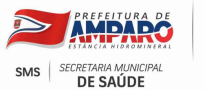 